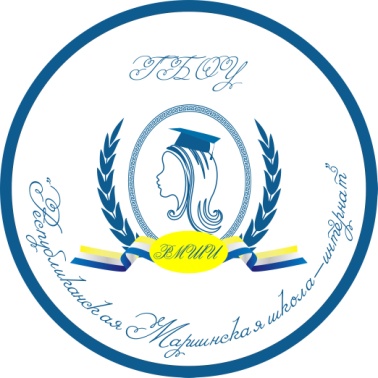 ПРОГРАММА ПЕДАГОГАГарматарова Вера Сампиловна, высшаяФ.И.О., категориябурятский язык, 9 класспредмет, классг. Улан-Удэ2016 - 2017 учебный годАннотацияРабочая программа по бурятскому языку для 9 класса составлена на основе  регионального стандарта начального и общего образования по бурятскому языку как государственному языку. (Авторы Содномов С.Ц., Жамбалов Б.Д., Макарова О.Г…). При разработке данной программы соблюдена преемственность с рабочей программой обучения бурятскому языку в начальной школе. Цели и образовательные результаты курса представлены на нескольких уровнях – личностном, метапредметном и предметном.Содержание программы включает характеристику содержания в воспитательном, развивающем, познавательном (социокультурном) и учебном аспектах. В разделе «Тематическое планирование» представлен примерный перечень тем курса, количество учебных часов, отводимых на изучение каждой темы, а также дано описание основных видов деятельности ученика, обеспечивающих достижение образовательных результатов. Учащиеся 8-9 классов относятся к старшему подростковому возрасту и периоду ранней юности.  Продолжают закладываться основы сознательного поведения,  овладение  нормами общения в различных ситуациях. В соответствии основных положений Закона «О языках народов Республики Бурятия», принятого в июне 1992 г., изучение бурятского языка в Республике стало обязательным. В 1996 г. Постановление правительства о ходе выполнения Закона Республики Бурятия «О языках народов Республики Бурятия» утвердило Государственную программу по сохранению и развитию языков и культур. Бурятский язык провозглашен в качестве государственного языка, которым должны владеть учащиеся не только бурятской, но и других национальностей Республики Бурятия.Изучение бурятского языка просматривается как процесс межкультурного развития наций, населяющих республику, процесс развития, взаимопонимания и взаимоотношения народов. В этой связи именно школа осуществляет подготовку всесторонне развитой личности, гражданина, культуре исторической эпохи природно-географическому региону.	Создается такая образовательная система, при которой обучающиеся на базе мирового, российского культурного пространства усваивают родную культуру и язык и включаются в диалог культур, способствующий формированию чувств равенства и достоинства, толерантности и уважения межнациональных отношений.Таким образом обновление целей и задачи обучения влечет за собой обновление содержания и образовательных технологий. Программа Улан-Удэ составлена для учащихся 9 классов, обучающихся бурятскому языку как государственному в контексте диалога культур.Содержит следующие разделы:Цели и задачи обучения бурятскому языкуСодержание     обучения     бурятскому      языку      по  программе «Улан-Удэ»               - тематика и коммуникативные умения3.	Требования   к   практическому   владению  бурятским
языкомЦели и задачи обучения бурятскому языкуОсновная задача общеобразовательных школ состоит не только в том, чтобы обеспечить высокий уровень знаний учащихся, но и в том чтобы сформировать конструктивно думающую, свободную динамичную в своих поступках личность, которая была бы способна интегрироваться в систему мировой и национальных культур. Бурятский язык как учебный предмет обладает богатыми возможностями для реализации этой задачи.Основной целью обучения бурятскому языку в общеобразовательной школе является осознание учащимися необходимости овладения бурятским языком как средством самовоспитания и самосовершенствования в духе национальных традиций Республики Бурятия. Бурятский язык должен восприниматься учащимися как база для развития диалога двух культур и как основа обеспечивающая им расширение общего кругозора и интеллекта. Изучение бурятского языка открывает ученику доступ к истории родного края, города, формирует интерес и уважение к прошлому и настоящему каждого из народов, проживающих на земле Республики Бурятия.Цель программы: дать учащимся знания об истории города Улан-Удэ, о достопримечательностях столицы, Почётных гражданах Улан-Удэ, выработать у них коммуникативные навыки и умения, научить применять полученные знания на практике.Эта цель раскрывается в единстве пяти взаимосвязанных компонентов: воспитательного, развивающего,  образовательного  и  коммуникативного,  социокультурного.       1. Коммуникативный       компонент       предполагает формирование умений  устной  и  письменной  речи  на  изучаемом   языке,	 обеспечивающих	основные познавательно-коммуникативные потребности  учащихся, возможность приобщения к культурным ценностям бурятского народа.Образовательный компонент выражается в расширении филологического, лингвистического кругозора и эрудиции учащихся.Воспитательный компонент заключается в формировании у учащихся уважения и интереса к истории города, культуре бурятского народа, воспитание культуры общения, поддержание интереса к учению формированию познавательной активности.Развивающий компонент предусматривает развитие языковых, интеллектуальных и познавательных способностей, ценностной ориентации учащихся, готовности к коммуникации и в гуманитарном и в гуманистическом развитии личности.Социокультурный компонент предполагает создавать предпосылки	для успешной межкультурной коммуникации, способствовать осознанию учащимися ценностей, обращать внимание учащихся на глобальную ответственность человека за будущее.Задачи программы: научить учащихся овладеть главным образом разговорной бурятской речью; при этом особое внимание придается овладению ими наиболее активной частью словарного состава.В области обучения устной речи учащиеся овладевают умениями:понимать на слух бурятскую речь, построенную на программном материале (с допущением некоторого количества незнакомой лексики) и адекватно реагировать на неё;участвовать в общении с одним или несколькими собеседниками с целью обмена информации, побуждения собеседника определенного действия или деятельности в связи с предъявленной ситуацией общения;логично и последовательно высказываться в ситуации общения, а также в связи с увиденным, услышанным или прочитанным, используя элементы повествования, описания, рассуждения, аргументировано выражая свое отношение к предмету высказывания;•	выступать  перед  аудиторией  по  заданной  или самостоятельной выбранной теме.В области обучения чтению программа  предполагает  научить  учащихся:читать вслух и про себя;читать,   понимать  и   осмысливать  содержание  текстов  с разным уровнем;извлечения содержания в них информации:полной информации (изучающее чтение)основной       информации       (ознакомительное чтение)частичной информации (просмотровое чтение)          4.	необходимой информации (поисковое чтение)
      Названные   умения   предполагают   овладение   механизмов ориентировки     в     бурятском     тексте,     прогнозирования     его содержания.В    области    обучению    письму     учащиеся    овладевают следующие умениями:•	письма как самостоятельного вида речевой деятельности (поздравления, приглашения, написание личного письма и т.д.);•	письма   как   средства   обучения   другим   видам   речевой деятельности (составления плана устного сообщения, плана и тезисов прочитанного текста, аннотации, резюме и т.д.).
       Перевод используется как средство обучения, помогающее лучше осмыслить и осознать особенности бурятского языка.Обучение     бурятскому     языку     как     государственному призвано:способствовать    интеллектуальному    и    эмоциональному развитию учащихся, развитию их творческих способностей;стимулировать познавательную активность учащихся;развивать у учащихся способность к социальному взаимодействию, предполагающему сотрудничеству и совместное решение проблем различного характера;мотивировать учащихся к изучению бурятского языка, формируя при этом позитивное отношение к истории республики;развивать межкультурную компетенцию учащихся.Содержание обучения бурятскому языкуИсходя  из  целей   и   задач обучения  бурятскому  языку содержание обучения включаются следующие компоненты:сферы      коммуникативной      деятельности,      темы, ситуации, коммуникативные и социальные роли;речевые        умения,        характеризующие       уровень практического владения бурятским языком;комплекс знаний об истории города, о национально-культурных особенностях и реалиях бурятского народа.Отбор   содержание   обучения   осуществляется   с   учетом интересов эмоциональных и этических потребностей.  Предлагаемые темы:История города Улан-Удэ.Герб и гимн столицы.Достопримечательности города.Районы города Улан-Удэ.Промышленность.Образование и культура.Театры и филармония.Почетные граждане и их вклад в науку и культуру Улан-Удэ.Технический прогресс.Будущее Улан-Удэ.Изучение бурятского языка связано не только с овладением учащимися новым для них средством кодирования (декодирования) мыслей. Этот процесс призван стимулировать способность учащихся к свободному и творческому мышлению, формировать его картину мира, способствовать его саморазвитию и саморефлексии. Поэтому содержание обучения бурятскому языку подлежит не механическому усвоению, а интеллектуальной и творческой переработке. Создавая свои иллюстрации к тем или иным ситуациям, сочиняя сценки, стихи, сказки и рекламы, разрабатывая проекты, оформляя коллажи, внося свои предложения по тематике и форме проведения уроков и т.д., учащиеся модифицируют, обогащают предложенное учителем или учебником содержание.Таким образом, они становятся подлинными соавторами учебного процесса, проявляя при этом познавательную активность, осуществляя поиск необходимой информации о Республике Бурятия, ее столице - г.Улан-Удэ, ее традициях и истории, творчески, в соответствии с определенной задачей, перерабатывая эту информацию.Поскольку ни один учебник или учебно-методический комплект не могут полностью соответствовать реальным потребностям учебного процесса в конкретной учебной группе, учитель, в зависимости от возможностей и предпочтений учащихся, творчески переосмысливает их содержание, заменяет содержащиеся в нем тексты, задания другими, создает свои собственные материалы с учетом основных требований данной программы.Тематика речевой деятельности:Хэлэлгэ хүгжөөлгын тематикаКалендарно-тематическое планирование (9 класс)1 блок. Улаан -Yдын түүхэ1.	Улаан -Yдын түүхэYдын эрьедэ, таарамжатай газар, хотын түүхэ, хэрэм барилга, хасагуудай үбэлжөөн.Дээдэ Yдын түүхэ, худалдаа наймаанай хото, хүршэ гүрэнүүд, түб хото. түрүүшын үйлэдбэриин газарнууд, элшэн Ф.А.Головинай зууршалгаар hонирхолтой хото болобо.2.	Улаан -Yдын hүлдэ тэмдэгүүд.Хотын түүхэ. Һонирхолтой хото, hүлдэ тэмдэг, 1970 ондо абтаба. Һүлдэ тэмдэгэй дээдэ талада, доодо, Меркури бурханай тэмдэг.Гимнын автор Д.Дамбаев, оршуулагша Б.Дугаров, хүгжэмынь Ч. Павлов, ород хэлэн дээрэ, буряад хэлэн дээрэ.3.	Хотын районууд.Улаан-Yдэ хотын 3 районууд: Советскэ, Октябрьска, Түмэр харгын, хүнэй буридэл, үйлэдбэри, эмхи зургаанууд, барилга, мунөөнэй хүгжэлтэ, hургуулинууд, дээдэ hургуулинууд.4.	Хотын мүнхэ дурасхаалта газарнууд, хушөөнүүд.Соведүүдэй талмай, Революциин талмай, Илалтын гудамжа, Батор Мэргэн, Одигитриин хушөө, зорюулhан, архитектурна памятник, уужам. сэбэр. гоё, харуурhан доро. сахигдана, хамгаалагдана.2 блок. Улаан -Үдэ - промышленно хото.1.	Улаан-Үдын авиационно завод.Улаан-Үдын үйлэдбэри, авиатехникэ, шухала үйлэдбэри, ниидэлгын арга боломжо, хэрэгсэлнүүдые, hэльбэн шэнэдхэлгын, хэлсээ баталха, харилсаа холбоон, гол түлэб.2.	Нарнн сэмбын мануфактура.Шэнэдхэн хубилалгын. hайн шанартай, текстильщигүүд, үйлэдбэри, эрмэлзэл, үндэр габьяатай, гүрэндэ худалдана, гадаада гүрэнүүд.3.	«Амта» фабрика.«Амта» бүлгэм, амжалтатай, олон зүйлнүүд, продукциин дизайн, наймаанай фирмэ, шэнжэлдэг, үндэр хэмжээн, hайн шанартай, шэнэдхэн хубилан, сагаан hарада амтатай, анхарал хандуулдаг, элүүржүүлхэ шанартай, нютагай бэлэг.4.	Тумэр харгы. Аэропорт.Харгы зам, аяншад, шэнэ аэропорт, самоледуудай, поездын расписани, түргэн поезд, холо аян зам, вокзал дээрэ, элдэб мэргэжэлтэд, хотын олон айлшад угтадаг.3 блок.  Улаан -Үдэ - эрдэм гэгээрэлэй, соелой гуламта.1. Эрдэм гэгээрэл.Эрдэм гэгээрэл, соел, дээдэ hургуулинууд hалбари, эрдэмтэд, эрдэм мэдэхэ, оюутад, мэргэжэлтэдые бэлдэнэ, шудална, дүй дүршэлтэй, уласхоорондын проектэдэ, эрдэм -шэнжэлэлгын конференцинууд.2.	Хотын театрнууд ба филармонии.Театр, зүжэг, зүжэг харагшад, фойе соо найруулан табигшад, нэрьемэ альга ташалга, тайзан дээрэ, уулзалганууд, амжалтатай, «Байгал» театр, Гүрэнэй преми, габьяата артистнууд, гастрольдо.3.	Хотын музейнууд.М.Хангаловай нэрэмжэтэ музей, харалга, hонирхолтой зүйлнүүд, үзэмжэ, суглуулбаринууд, дэлгэн харуулга, хадагалха, урданай байдал, түүхын hабагша, сэгнэшэгүй, hэльбэн шэнэлэн, хүн hонирхон, олоор ябадаг. Олон таhагууд, бэрхэ экскурсоводууд, түүхын музейн ажалшадай хүдэлмэри.4.	Радио болон телевидени.Буряадай радиокомпани, дамжуулганууд, каналнууд, дикторнууд, hонирхолтой, шагнаха дуратай, республика соогоо, углөөнэй hонинууд, шэнэ дуунууд, радиожурналистнууд, hанамжаяа.4 блок. Улаан -Үдэ. Улаан үдынхид.1.	Улаан -Үдэ хотын хундэтэй хунууд.Тэдэнэй хэhэн габьяа, эрдэм шэнжэлэл, hонин намтар, бүхы гүрэнэй тулөө, мэдээжэ тамиршад, олон шангууд, буряад ороноо суурхуулаа, мэдээжэ, хилын саана, хүндэтэй хүнүүд, уулзалганууд, байhан гэрнүүдынь, дурасхаал, ерээдүй уедэ, бухы республика соо, нэрыень мүнхэлхэ.2.	Улаан -Үдэ тухай дуунууд, шүлэгүүд.Требования к практическому владению бурятским языкомК концу обучения в 9 классе должны уметь:1.	В области говорения:а)	диалогического общения:вести этикетный диалог в ситуациях общения;пользоваться различными видами диалога (этикетный диалог, диалог интервью, диалог-расспрос, диалог обмен мнениями, диалог-дискуссия) комбинируя их в зависимости от ситуации общения и используя суждения оценочного характера;вариативно выражать просьбу, совет, предлагать, рекомендовать, уговаривать, убеждать;участвовать в дискуссиях по интересующей проблеме.б)	в плане монологического общения:делать краткие сообщения о своей школе, про город, историю города;кратко передавать содержание прочитанного;описывать памятные места города;уметь рассказывать о достопримечательностях столицы.2.	В области письма:уметь составлять рассказ;составлять план рассказа;уметь писать письмо, поздравительные открытки;кратко излагать содержание прочитанного.3.	В области чтения: Предусматривается овладение тремя основными видами чтения: ознакомительным, изучающим и просмотровым на текстах разных жанров. Уметь выделять основные факты, понимать текст в целом, выборочно переводить.4.	В области аудирования: уметь воспринимать на слух и понимать сообщения (описание, сообщение, рассказ); уметь переспрашивать с целью уточнения.Темэ: «Улаан-Үдэ - Буряад ороной ниислэл хото»Зорилгонууд: 1). h-х, у-ү абяантай үгэнүүдые үгүүлжэ hургалга хэлэлгэ хүгжөөлгэ, асуудалда харюусажа, хэлэжэ hургалга      2). хотодоо дуратайгаар, омогорхожо ябаха hурагшадые хүмүүжүүлхэ.Хэшээлэй хэрэгсэлнүүд:Улаан-Үдын    гимн,   проигрыватель,   карточканууд, тестнүүд, видеокинонууд, "Электронно учебник "Буряад хэлэн".Эмхидхэлэй үе  Багша:      - Сайн байна! Мунөөдэр буряад хэлэнэйнгээ хэшээл "Улаан-Үдэ-Буряад ороной ниислэл хото" гэжэ нэрэтэй. Мунөө хэшээлдээ мурысөө үнгэргэхэбди. Хэшээлнай заншалта бэшэ, хэшээл-мурысөөн.Хэшээлэймнай зорилго: Улаан-Үдын    түүхэ,    хотын    hонирхолтой    газарнууд,    хэр мэдэнэбта гэжэ дабтахабди. мүрысэхэбди.команда "Сэлэнгэ" гэжэ нэрэтэй.команда "Үдэ" гэжэ нэрэтэй. Мурысөөмнай 4 шатаhаа бүридэхэ.I	шата: Амаршалга.II	шата: "Харюусагты" Лексико-грамматическа тест .шата: Уран уншалга".шата: "Хөөрэгты". I шата: Амаршалгакоманда "Сэлэнгэ"команда "Үдэ" Үнэр баян "Үдэ" гол.Сэсэн "Сэлэнгэ" командынхидые "Үдэ" команда амаршалнабди!II шата: "Харюусагты" Лексико-грамматическа тестнүүд: (2 командада хубаажа угэнэ).1 командада даабаринууд.1. Хэды ондо Улаан-Үдэ hулдэ тэмдэгтэй болооб?                              а). 1920б).1919 в). 19722.	Хэды ондо Дээдэ-Үдэ гэжэ нэрэтэй болооб?          а). 1725         б). 1775         в). 17453.	Улаан-Үдэдэ хэды район бииб?а). 5 б).3 в). 24.	Улаан-Үдэдэ хэды театрнууд бииб?а). 7 б).3 в). 45.	Ленинэй үйлсэ ямар нэрэтэй байгааб?а). Ехэ үйлсэб). Ехэ Николаевскав). Ехэ Сэлэнгэ6.	Улаан-Үдэдэ хэды дээдэ hургуулинууд бииб?         а). 7         б). 4        в). 57.	Хотодомнай "Амта" фабрика юу үйлэдбэрилдэг бэ?а). тоhо б), конфетэ в). hу8.	2006 ондо ямар шэнэ хүшөө нээгдээб?                   а). Гэсэртэ                    б). Чингисханда                    в). Аламжа Мэргэндэ 2 команда "Үдэдэ" даабаринууд 1. Улаан-Үдэдэ хэды ондо түрүүшын hургуули бии болооб?а). 1770 б). 1793                                 в). 17952.	Хэды ондо Улаан-Үдэ 340 жэлэй ойе тэмдэглээб?а). 2001 он б). 2004 он в). 2006 он3.	Улаан-Үдын гимнын автор хэн бэ?а), үг. Б.Дугаров       хүг. Ч.Павлов б), үг. Г.Раднаева      хүг.А.Андреев в), үг. Д.Дамбаев      хүг.Ч.Павлов4.	Улаан-Үдын эгээл шухала талмайа). Комсомолшуудайб). Ленинэйв). Колхозой рынок5.	Улаан-Үдэ ямар Монголой хототой аха дүү гээшэб?а). Улаан-Баатар б). Дархан в). Эрдэнэт6.	Хангаловай нэрэмжэтэ музейдэ узэхэдэ болохо.         а). Байгаали         б). Урданай түүхэ         в). Номууд7.	Улаан-Үдэ хотын музей хэды ондоо бии болооб?а). 2000 б) 2003 в)19998.	Улаан-Үдэ ямар голнууд дээрэ байдаг бэ?а). Сэлэнгэ, Үдэ б). Үдэ, Баргажан в). Сэлэнгэ, БайгалIII шата: Уран уншалгаУлаан-Үдэ тухай  шүлэг олоод уншаха байгаат. 1 командаАлексей Бадаев Улаан-Үдэ. Элдин нютагтаа тоонто дайдадаа Эльгэ зүрхыем татаал суранзаар Байшан гэрнүүдэй байhан галнуудаар Тайбан Буряадайм түбынь ялалзаа.Золтой арюун заяан hүлдэм Согтой дорюун Улаан-Үдэм. Тэршээ Сэлэнгэм омог шамхандаа Шэршүү хадагаа үргэн табинхай Хүбүүд, басагадш орон хизаараа Хүгжэм, дуугаараа үргэн магтанхай. А.БадаевУдэшын Улаан-УдэУлаан-Үдэм, Улаан-Үдэм халуун дурым, Бэлэглыш, Хамаг наhым Шэмэглыш!Танил болоhон сонходоо Тангил гансам нэнгэс  гээ Хухюу ирагуу согтойгоор Хулеэ! - гэхэдэм эмнис гээ.Д.Дамбаев. Сэнхир үлгэи замби дээр Сэнгүү хотын олонш hаа, Номин солгёон Сэлэнгын Ногоон хубөө эрье дээрэУхаан зүрхым хулгөөгшэУлаан-Үдэм hайхан даа. Олон харгын бэлшэр дээр Одон шэнгеэр бадаржа, Алас холын айлшадааАмар мэндээр угтагшаУлад зонойм хойморшууУлаан- Үдэмни hайхан даа.IV шата: Оршуулагты. Ород хэлэнhээ буряад хэлэн дээрэ оршуулагты.1. Нэгэдэхи командада даабари(Видеокассета дээрэ)АО "Амта" тухай материал харалга.Энэ ямар үйлэдбэриб?Ямар зүйлнүүдые гаргадаг бэ?"Амта" бүлгэм тухай хөөрэгты.Ушөө ямар хотын завод, фабрикануудые мэдэхэбта, нэрлэгты.2 командада. 1. Видеоматериал"Этнографиин музей соо". Даабари.Энэ музей хаана оршодог бэ?Тэрэ музей хэды ондо бии болооб?Музей соо ангууд, амитад бии гү?Хотын үшөө ямар музей мэдэхэбта?V	шата:2 командын 3-4 мин. бэлдэнэ. Урда гаража даабарида харюу үгэнэ.VI	шата:Багша дүн гаргана. 2 команда ямар хүдэлөөб дэлгэрэнгыгээ хэлэжэ сэгнэлтын тэмдэг табина.VII	шата:
Гэрэй даабари
Баяртай!Темэ: Улаан-Удын театрнууд. Буряад драмтеатр"Буряад драмтеатрай габьяата артист Ч.Ц.Гуруевтай уулзалга". Зорилгонууд:1)	уран гоёор уншалгын дадал дээшэлүүлхэ, зубөөр уншажа,
ойлгожо hургалга.Һурагшадай эрдэм мэдэсэ үргэлжэлүүлхэ.хотын театрнуудта, соёлдо hонирхол түрүүлхэ. Баян бэлигтэй хүнүүдтэй уулзажа омогорхол түрүүлхэ.Хэшээлэй түхэл. Хэшээл-уулзалгаХэшээлэй    хэрэгсэлнүүд:    театрай    букледууд,    репсртуарна хуудаhан, театрай артистнуудай дүрэ зурагууд. Ч.Ц.Гуруевай номууд.Хэшээлдэ уригдаhан айлшадБуряад драмын артистнууд Ч.Ц.Гуруев, Д.Д.Бочиктоев, Ж., Б.Динганорбоевтон.Хэшээлэй ябаса:I. шата Эмхидхэлэй үе.Сайн байна айлшад, hурагшад!Багша:а). Мунөө самбарта   байhан шүлэг хэн уншахаб:Зүрхэ сэдьхэлни доhолноЗүгнэл хубиимни суранзанТеатр, тайзан дээрэшниТалаан бэлигээ шэлэжэБуряад сэдьхэлээ, хэлэеэБулад зоригоор баталнаб!Ч. Гуруев. - Юун тухай шүлэг бэ?(театр тухай. Ч.Ц.Гуруевай шүлэг).б). Энэ шүлэг hайнаар уншажа hурая. /hурагшад уншана. Удаан аялгануудыень зүб уншахые оролдоно/.II шатаБагша:    - Хэн хэлэхэб манай Улаан-Үдэдэ хэды театр бииб, хаана оршодог бэ?/hурагшад харюусана/. Мунөө    манай   хэшээлэймнай    айлшад   буряад       драмтеатрай артистнууд Ч.Ц.Гуруев, Д-Д. Бочиктоев, Б., Ж. Динганорбоевтон уригданхай.Ч.Ц.Гуруев хадаа Буряадай арадай артист, России уран зохёолшодой сэтгүүлшэдэй холбооной гэшүүн, Петровско академиин холбооной гэшүүн эрдэмэй болон соёлой корреспондент. Мүнөө айлшандаа үгэ үгэе. Багша даабари үгэнэ Ч.Ц.Гуруев ямар театрта ажалладаг бэ?: Артистынгаа ажалай хажуугаар ушөө юу хэдэг бэ хэлэжэ угэхэт. Ч.Ц. - Манай буряад драмтеатр Х.Намсараевай нэрэмжэтэ юм. Театрнай бии 1932 болоhон. Театртамнай олон мэдээжэ режиссёрнууд, артистнууд ажалладаг. Нэгэ зүжэг бүтээхын тула хэдэн олон режиссёрнууд, артистнууд, хүгжэмшэд, сценын хүдэлмэришэд, костюмернууд хүдэлэн бүтээдэг. Театртамнай жэлhээ жэлдэ залуу артистнууд ерэдэг. Тэдэ ВСГАКИ - соёлой академиhээ ерэдэг. Ехэ бэрхэ артистнууд ерэнхэй. Артист хүн ажалдаа дуратай байха ёhотой юм.Артистынгаа ажалай хажуугаар үшөө шүлэг бэшэхэ дуратайб. "Хуhахан", "Үлзы хэшэг" гэhэн номуудhаа шүлэг уншажа угэhүүб. Ч.Гуруев шүлэг уран гоёор уншана.Баян түгэлдэр Буряад нютагааБота найдамтай дээшэнь ургэеҮдэр бүхэнэй үлүү амжалтаарҮлзы хэшэгээ дэлгээн жаргая!Буряад драмтеатр хэды ондоо бии болооб? Асуудал: Зужэг бүтээхын түлөө хэд ажалланаб? Залуу артистнууд хаана hураад, ерэнэб театрта? Хэлэлгэ    соогоо:    (театрта,    зужэг.    артистнууд,    мэргэжэл, режиссёрнууд хүдэлнэ, артистын мэргэжэл) гэhэн үгэнүүдые хэрэглэн харюусана. Асуудал айлшанhаа hурана.III	шата    - Манай айлшан Буряадай габьяата артист Д-Д.Бочиктоевто үгэ үгэе.- Би Ч.Гуруевтай үнинэй танилби. Сугтаа театрта ажалланабди. Гастрольдо театрнай Москва, Монгол ороноор, бухы Буряадайнгаа республика соогуураа ябадагбди. Артист хүн зохёохы ажалтай зон гээшэ уран уншажа шадаха. гоёор дуу дуулаха, хатарха. Һайнаар уран уншажа шадаха. Мунөө Д-Д.Бочиктоев авторай "Хуhахан" гэжэ дуу гуйсэдхэбэ."Нарhан туужын захада Нахилзама хуhахан Жэлэй  дүрбэн сагта Зуhэ шэгээ хубилганаАлтая наран соо наадажа, Арюун агаараар амилан, Хурын уhаар ундалжа, Хүхэрэн гоёор ургана. Наартай зохид хуhахан Наhаараа намтай сасуу юм hэбшээ hалхитай шэбэнэлдэн hаршаганан байханъ зохид лэ.(hурагшад артистhаа асуудалнуудые hурана.харилсана.- Та хаана hураа hэмта?(Хэлэлгэ соогоо мэргэжэл, дээдэ hургуули,театрай түүхэ, - үгэнүүдые хэрэглэнэIV	шатаУран уншалгаЧ.Гуруевай "Үлзы хэшэг" ном сооhоо шүлэгүүдые уншалга.1- дэхи hурагша: Эжы тухай шүлэг. Эжы, эжымни – мүнхэ нарамнилта, Эгээл hайханаар hанагдадаг дуумнилта, Халуун зүрхэнэй энхэрэл татаналта, Харгы залажа, үреэл табиналта, Аласай замда намайгаа үдэшөөлта, Ашытнай харюулжа, баяр хургэнэлта.2	- дохи hурагша: Турэл нютаг тухайнХэжэнгэ, Хэжэнгэ гэхэдээ,Хөөрхэ нютагаа hананаб, Шэбэр, Нарин-Гуя гэхэдээ, Шойжо-Нима Гениновэй hананаб. Жэргэмэлэй дуута дайда Жэнхэни арюун Хусөөтэм!3	-дахи hурагша: Мүнөө  үе саг тухай"Саг сагтааСахилза хүхэдөө гэдэгтэл".Сагай байдалСахариг мэтээр эрьежэ,Хубилха тээшээХурдан тургөөр хүгжэнэ,hурагшад театрай артистнуудтай харилсана асуудалнуудые табина:1). Буряад драмтеатр ямар зүжэгүүдые табинаб?2). Театрта хүдэлхэдэ хүндэ гү? 3). Мунөө жэл хаагуур гастрольдо ябанабта? 4). Артист болохын тула хаана hурадаг бэ?V- шата. Хэшээлэй дүн-  Мунөө бидэ буряад драмын артистнуудтай уулзажа, театр тухай олон юумэ мэдэхэ болообди.Ч.Гуруевай зохёохы ажалтай, шэнэ "Хуhахан","Үлзы хэшэг" гэжэ номтойн танилсаабди уран гоёор уншажа hураабди.Гэрэй даабари: Манай республика соо үшөө ондоо ямар театрнууд бииб мэдэхэ болоод, ерэхэт.Ч. Цыреновичтэ, бэшэшье артистнуудта hайниие хургэнэбди. Ажалдатнай амжалта, элүүр энхэ ябахыетнай хүсэнэбди! Баяртай!	Улаан-Удын музейнуудХэшээлэй темэ: Байгаалиин музей соо "Буряад ороной заповеднигууд"Зорилгонууд:Һурагшадай аман хэлэлгэ хүгжөөлгэ, харилсажа hуралга.Байгаалидаа гамтайгаар хандадаг хүнүүдые хүмүүжүүлхэ. Улан номдо ороhон, заповедник соо ажамидардаг ан арьяатан. Ургамал, шубууд ехэ хэрэгтэй, hонирхолтой гамтай гэhэн мэдэрэл түрүүлхэ. Хэрэгсэлнүүд:Планшедүүд:   "  Баргажанай  заповедник",  "Байгалай  заповедник", "Джергиин заповедник", амитадай, шубуудай дүрсэнүүд. Хабаадагшад: 7-дохи классай hурагшад. Консультантнууд:Баргажанай заповеднигэй "эрдэм шэнжэлэгшэ" - Саша БунаеваБайгалай заповеднигэй "эрдэм шэнжэлэгшэ" - Тимур ЗолотоевДжергиин заповеднигэй "эрдэм шэнжэлэгшэ" - Саша Гомбожапова Чингис хаанай "Их хориг" .(Урданай монголшуудай хорюултай газарнууд).Чингис хаан - Аюр Паланов.Хэшээлэй ябаса:1. Эмхидхэлэй үе.Сайн   байна!    Бидэ   мүнөө   хэшээлээ   Байгаалиин   музей    соо үнгэргэнэбди. Урда гаража байhан Буряад ороной заповеднигууд гэжэ темээрээ тобшолол хэхэбди, асуудалда харюусахат, хөөрэжэ hурахат.Багша: а) Манай буряад ороной байгаали аргагуй баян. Агаар, уhан, ургаса,  жэмэс,  ой  тайга  тала  дайдаа  дуран  соогоо  дэлгээтэй. Республикамнай  үндэр  хадануудаар,  үргэн  талануудаар,  сэнхир нуурнуудаар баян. Ой тайга соомнай зэрлиг амитад бии: баабгай шоно, булган, шандаган, хэрмэн, буга.б) "Ой соо болоhон ушар". хоер hурагшад хөөрэлдэнэ-	Намайе харыш, иимэ олон ангуудые алааб, олон арhатай болооб.-	Би баhа ехэ олзотойб (арhануудые харуулна). Эдэ арhануудаа худаядахаб. Үшөө баhа модо отолхоб. Хоер вагон модо hая худалдааб.-	Энэ юу хэжэ байнабта?Амитанай ами таhалжа байнат!Ой модо, амитаниие гамнаха хэрэгтэй!Бидэ, заповеднигэй ажалшад, иимэ ябадалнуудтай тэмcэнэбди.-	Иимэ ушарнууд ямаршье аймагай ой соо болоно, ангууд хюдагдана, модо отологдоно, түймэр болоно. Тиибэшье манай нютагай зон байгаалияа тэрэл шэгтэнъ үлээхэ гамнаха гэжэ оролдодог. Заповеднигүүд, заказнигууд, паркнууд ехэ үүргэ дүүргэнэ. Заповеднигүүдэй газар дээрэ байгаалиин ёhо жама эбдэнгүй, гансал эрдэм шэнжэлгын ажал ябуулагдаха еhотой.Запоевнигууд соо тон хомор, үгы боложо байhан элдэб янзын амитад, шубууд болон ургамалнууд гүрэнэй хиналта ба хамгаалалта доро абтана.2.	Баргажанай биосфернэ заповеднигэй эрдэм шэижэлэгшэд мэдээсэнэ:-	Баргажанай заповедник эгээ түрүүн тогтоогдоhон заповедник гээшэ. 1916 ондо байгуулагдаhан юм. 886 янза бүриин ургамалнууд ургадаг. 274 янзын шубууд ажамидардаг, 50 янзын загаhан ушардаг. Энэ заоведник соо мэдээжэ баргажанай булга хамгаалха, үдхэхэ хүсэлэнтэй нээгдэhэн. Заповедник соо хэрмэн, бүдүүн хүзүүтэ, үен, hолонго, шэлууhэн ажамидардаг.(Баргажанай булган, баабгай тухай пурагшад дэлгэрэнгыгээр хеерэнэ)3.	Джергиин биосфернэ заповеднигэй эрдэм шэнжэлэгшэд мэдээсэнэ:-	Джергиин заповедник 1992 ондо байгуулагдаhан. Энэ заповедник Хурумхаанай аймагта оршодог. Джергиин заповедник Байгал далайн хойто нюруугай байгаали түхэл дурcэ бутэн сахиха гэhэн зорилготой. Эндэ үсөөн болоhон 28 янзын ургамалнууд Улаан номдо оруулагдаhан юм. 46 янзын амитад, 108 шубууд, 18 янзын загаhад эдэнэй тоодо ногоон баха, голой баха ороно. Джергиин заповеднигтэ элдэб янзын могойнууд ушардаг. Хара могой, эреэн могой, мэргэн дэгээ Улаан номдо ороhон. Мэргэн дэгээ – хорото могой гээшэ. Эдэ могойнууд хадалиг шииг нойтон газарта
байрладаг. Могойнууд түрүүн хүндэ добтолжо ородоггуй, аюул болоходо мүлхижэ тэръелдэг. Могойнууд байгаалида тон ашагтай, туhатай амитад.                    ( Хун шубуун, халюун тухай hурагшад хөөрэнэ)4.	Байгалай    биосфернэ   заповеднигэй   эрдэм    шэнжэлэгшэд хөөрэнэ:-	Байгалай заповедник 1969 ондо байгуулагдаhан юм. Заповеднигэй зорилго Хамар-Дабаанай ба Байгал далайн эръе шадархи байгаали шэнжэлхэ ба сахиха зорилготойгоор нээгдэhэн. 800 гаран элдэб янзын ургамалнууд ургадаг. Тэдэнэй 12-ынь Буряадай Улаан номдо оруулагдаhан юм. 260 шубууд: хүдүү, hойр, хура, торхируу, тоншуул, бэгсэргэ, шара шубуун.Байгалай биосфернэ заповеднигэй түлөөлэгшэд викторина дурадхана. Иимэ асуудалнуудта харюусагты.Байгал хэдытэйб?Байгалда ямар загаhад бииб?Байгалай hалхинуудые нэрлэгты.Байгалай ямар загаhан хашарhагуйб?Сагаан дали гэжэ юун бэ?Хэзээ омоли барижа болохогүйб?"Паркнуудай марш" гэhэн хэмжээ ябуулга ямар удхатайб?III. "Их хориг" - хорюултай газар.Манай ууган Буряад оромнай эртэ урдын түүхэтэй, еерын ёhо заншалтай, ёhо журамтай байhан нютаг юм."Эзэн Чингис хаанай зааhанай ёhоор..."(Эзэн Чингис хаан бии болоно).-	Би эзэн Чингис хаан хэлэнэб! Баргажан тухумай арад зон, Хамар-Дабаанай шэлэ дээрэхи hуугша арад, Байгал шадар hууhан арад.Газар уhамнай, ургамалнууд, хада ууланууднай эзэтэй, амитай юм!
Арад зон оо, Эхэ байгаалияа гамнажа, хайрлажа хандая. Байгаалитаяа бидэ нягта холбоотойбди."Хэлэни хориг".   'Хэрэгын хориг" -   "Их хориг" - монголшуудай зохёоhон хорюулнуудтай уншажа танилсуулна. ТОБШОЛОЛ:    Эндэ    сугларhан    энэ    заповеднигуудэй    эрдэм шэнжэлэгшэд иимэ шиидхэбэри абабад:заповедник, парк, заказнигуудайнгаа ажалые ушөө эршэмтэйгээр ябуулха;Улаан номдо ороhон шубууд, ургамалнуудта гамтайгаар хандаха; хүн зондо ойлгууламжын хүдэлмэри үргэноор ябуулха.Хун ба байгаали нэгэн. Дэлхэй дээрэ ямаршье амитан, ургамалай хосоржо үгы болоо hаа, байгаалиимнай үгырнэ гээшэ. Гансашье заповеднигүүд соо байгаали хамгаалагдаха ёhотой бэшэ, хаанашье байгаалиияа гамная.(hурагшад музей соохи экспонадуудтай таран танилсана). Баяртай.Темэ: Улаан-Удэ. Мунөө, үглөө, ерээдүй. История и современность.Зорилгонууд:1). Аман хэлэлгэ хугжөөлгэ зубөөр асуудалнуудые табижа hуралга, харюусажа hургаха.2).   Һурагшадай      эрдэм   мэдэсые   үргэдхэхэ,   проект   зохёожо, hонирхол татуулжа hургаха.3). Улаан-Үдэ хотынгоо түүхэ, нютагайнгаа үйлэдбэри, Улаан-Удэ хотынгоо ерээдүй тухай бодомжолжо, туhатай хүнүүууд болохые хүмүүжуулхэ.Хэшээлэй хэрэгcэлнүүд:компьютер,  мультимедийнэ  проектээр  электронно  ном  "Буряад хэлэн",   видеомагнитофон   DVD,   Улаан-Үдын   фото   зурагууд, путеводитель Улаан-Үдэ, герб, гимн, Улаан-Үдын выставкэ.Хэшээлэй проектно методикоор бэелүүлэгдэнэХэшээлэй ябаса:I. Эмхидхэлэй үе.Сайн байна! Мүнөө буряад хэлэнэй хэшээл. Хэшээлэймнай темэ:"Улаан-Үдын түүхэ, мүнөө, ерээдүй".Багша:    а).    Хэшээлэймнай    зорилго    урда   хэшээлдээ    гараhан үгэнүүдэй хэлэлгэдээ хэрэглэжэ hурахабди, асуудалда харюусажа hурахат, бүлэг бүлэгөөрөө хүдэлжэ hурахабди. Хэшээлдээ шагнажа, ойлгожо,   асуудалнуудта   харюусажа,   асуудал   табижа   hурахат. Мүнөө таанад  "Улаан-Үдын түүхэ",     "Улаан-Үдын мүнөө саг". Хотымнай   ерээдүй   саг"   гэhэн   проектнуудые   зохёогоод   ерэхэ байгаат. Мүнөө бүлэг бүлэгөөрөө хамгаалхат, хөөрэхэт, харуулхат.б)хэлэлгын зарядкаСэнхир үлгэн замби дээрСэнгүү хотын олонш hаа,Номин солгёон Сэлэнгын Ногоон хүбөө эрье дээр       Ухаан зүрхым хүлгөөгшэ       Улаан-Удэм hайхан даа.1.	- Юун тухай шүлэг уншаабта?
/Улаан-Үдэ тухай уншаабди/.- Энэ мүрнүүд хаанаhаа абтанхайб? /Энэ мүрнүүд Улаан-Үдын гимнын үгэнүүд/. Авторынь.Үгэнүүд: Д.Дамбаев хүгжэмынь: Ч.Павлов оршуулагша Б.Дугаров2.	Аудиозапись. (Дикторэй уншахые шагная).
Диктор уншана, hурагшад уншана.3.	hурагшад диктортэй суг зубөөр уншана.
II шатаМанай Улаан-Үдэ хотомнай ехэ гоё, hайхан хото. Һонин түүхэтэй хото. Бидэ мэдэхэ гэжэ оролдонобди. Тиимэhээ Улаан-Үдэ тухайгаа үзэнэбди.Мүнөө бүлэг hурагшадай проект шагная. "Улаан-Үдын түүхэ". Һурагшад хэлэлгэ соогоо урда хэшээлдээ гараhан (Улаан-Үдын түүхэ, Үдын острог, өөрын hүлдэ тэмдэг, hонирхолтой түүхэ, түрүүшын hургуулинууд, hулдэ тэмдэг, туруушын поезд). Үгэнүүдые хэрэглэн хөөрэхэ. Жэшээтэ: hурагшадай хөөрөөн1966  ондо  ород хасагууд  Үдэ  голой  эхиндэ,  үндэр  эрье дээрэ бишыхан    гэр   бариhан   байгаа.    Тэрэниие    "Үдын   хасагуудай Үбэлжөөн" гэжэ нэрлээ (hурагшад проект хамгаална). Багша асуудал hурана: энэ проект hонихолтой гү? Шэнэ юу мэдэжэ абаабта? Үшөө Улаан-Үдын туүүэ тухай хэн нэмэхэб? (Һурагшад асуудалнуудта харюусана, асуудал өөhэдөө табина). Хоёрдохи проект "Улаан-Үдын мүнөө, үе" а). Диалог:1	Һурагша: - Сайн байна, Радна! Ши ямар hонинтойбши. Хаана ошожо ябанабши?2	Һурагша: - Сайн. Би Улаан-Үдын яармагта ошожо ябанаб, хотынгоо промышленностиин гаргадаг үйлэдбэринүүдтэй танилсаха hанаатайб.1 Һурагша: - Үу, яагаа hонин юм? Би Улаан-Баатарта байдаг нүхэр басагадаа   Улаан-Үдынгөө   мүнхэ   дурасхаалта   газарнууд   тухай бэшэхэеэ, видеофильм буулгахаяа ошожо ябанаб. Сугтаа ошоё. а), видеопрезентаци:"Улаан-Үдын яармаг дээрэ"
Авиазавод,    Аквабур,  Амта,  АО "Молоко", Байкалфарм, Нарин сэмбын мануфактура,б). Улаан-Үдын мүнхэ дурасхаалта газарнууд Хоёрдохи проект зохёогоод, хөөрэхэдөө хэрэглэн хөөрэхэ үгэнүүд: (үйлэдбэри, шэнэ шэглэл, hонирхолтой, хари гүрэнтэй харилсаа холбоотой,   шэнэ   хүшөө   Гэсэртэ   зорюулhан,   hайн   шанартай, Буряадай омогорхол, хугжэнэ, Ехэ Николаевска, Арбат. в). Һурагшад hонирхон асуудал hурана. Багша 2-дохи проектээр тобшолол гаргана. 3-дахи проект "Улаан-Үдын ерээүй"Видеопрезентаци. а). "Улаан-Үдэ - туристическэ хото" б). Манай hургуулиин ерээдүй. Хэрэглэхэ үгэнүүд:а) (ерээдүй, үндэр гэрнүүд, хүүгэдэй парк, хүүгэдэй кафе, космическа харилсаан, хари гүэнэй туристнууд, олон айлшад, ехэ түргэн)."Манай  hургуулиин  ерээдүй"     гоё  байшан,  ехэ  сэбэр  байдал, компьютераар харилсаан.), өөрөө ябадаг рободууд.       в). Һурагшадай hонирхоhон асуудалнууд.Һурагшад   гурбадахи   проект   hонирхон   асуудалнуудые   hурана, өөhэдөө hанамжаяа нэмэнэ. 3-дахи проектээр багшын тобшолол III шата. Хэшээлэй дүнБагшын гурбан проектнуудаар темээрээ тобошолол:Бэрхэнүүд. Сэгнэлтын тэмдэгүүд Улаан-Үдэ тухайгаа мэдэхэ болоод ерээт, ехэ hайн проектнуудые зохёогоот! Бэрхэнүүд! IV. Гэрэй даабариМинин дуратай газарнууд гэhэн проект зохёогоод ерэхэт. Баяртай Список литературы:Авторский  коллектив  под руководством  Намсараева  С.Д.  История Бурятии. Улан-Удэ, 1993Пилсуева Н.И., Токтонов Д.Р.  Улан-Удэ:  история  и  современность (буклет). Улан-Удэ, 1999Подробная карта схема-карта Улан-Удэ. Редактор карты Шестаков В.З. Улан-Удэ, 1998Курышова И.В. Краеведческий музей и его роль в воспитании детей.Натаев П.П. Улан-Удэ: Краеведческий очерк. Улан-Удэ, 1983, с. 114-115Гуревич П. Оперный театр Бурятии. Улан-Удэ, 1964Куницын О. Музыкальный театр Бурятии. Улан-Удэ, 1988Сампилов Ц.  Этнографические зарисовки  из культурного наследия Бурятии. Новосибирск, 1995А.Б.Иметхенов,  Е.М.  Егоров  Улан-Удэ.  История  и  современность, Улан-Удэ, 2001 г.Электорнный учебник бурятского языка. Буряад хэлэн, 2006г.Улан-Удэ - путеводитель, 2006г.Забадаев С.Г., Трунова И.И., Гочеева Х.Д. История и культура родного края. 2006г.Э.П. Нанзатова. Мунгэн туяа., Улан-Удэ, 2006г.Т.М. Семина     Из истории города Улан-Удэ, 1996г.Ц.Д. Дондуков. Улан-Удэ - столица Советской Бурятии, 1961 г.CодержаниеВведение ……………………………………….Цели и задачи обучения бурятскому языку………………………Тематика речевой деятельности…………………………………..Нээмэл хэшээлэй конспектнууда) Улаан-Үдэ – Буряадай ниислэл хото ……………………………б) Улаан-Үдын театрнууд ………………………………………….в) Улаан-Үдын музейнүүд …………………………………………г) Улаан-Үдын мүнөө, үглөө, ерээдүй …………………………….III    Список использованной литературы …………………………«Согласовано»Руководитель МО______/_________________ФИОПротокол № __________от«_____»__________20___г.«Согласовано»Заместитель директора поУВР ГБОУ РМШИ____/Олзоева Т.В._____ФИОПротокол № _____от«_____»________20___г.«Утверждаю»ДиректорГБОУ РМШИ______/Эрдыниева Д.Р.__ФИОПротокол № __________от«_____»________20___г. БлокТематикаКол-во часовI. История города Улан-Удэ1.	Историческое прошлое города.
Удинский острог.
Верхнеудинск.2.	Верхнеудинск - столица
Советской Бурятской республики.3.	Герб и гимн города Улан-Удэ.4.	Районы города Улан-Удэ2 ч.2 ч.2 ч. З ч.II. Улан-Удэ -промышленный город.1.	Авиазавод, ПВЗ.2.	Тонкосуконная мануфактура.3.	«Амта», «Аквабур»,
«Бурятмясопром».4.	Железная дорога. Аэропорт.2 ч. 2 ч. 2 ч.2 ч.III. Улан-Удэ - образовательный икультурный центр.1.	Образование. Учебные
заведения города.2.	Театры и филармония.3.	Музеи города.4.	Радио и телевидение.2 ч.2 ч.2 ч. 2 ч.IV. Улан-Удэ и улан-удэнцы.1. Почётные граждане города Улан-Удэ (выдающиеся деятели науки, спортсмены, артисты).8 ч.Итого                          34 ч.Итого                          34 ч.Итого                          34 ч.БлокТематикаКол-во часовI. Улаан-Yдын түүхэ.1.	Улаан- Yдын түүхэ.
Yбэлжөөнэй острог. Дээдэ-Yдэ.2.	Дээдэ Yдэ - Буряадай
АССР-эй ниислэл хото.3.	Улаан-Удын герб, гимн.4.	Улаан-Удэ хотын
районууд.2 ч.2 ч.2 ч. З ч.I. Улаан-Yдэ -промышленно хото.1.	Авиазавод, ПВЗ.2.	Нарин сэмбын
мануфактура.3.	«Амта», «Аквабур»,
«Бурятмясопром».4.	Түмэр харгы. Аэропорт.2 ч. 2 ч.2 ч.2 ч.II. Улаан-Yдэ -эрдэм гэгээрэлэй, соёлой гуламта.1.	Эрдэм гэгээрэл.
Һургуулинууд. Дээдэ
hургуулинууд.2.	Хотын театрнууд ба
филармони.3.	Хотын музейнүүд.4.	Радио болон телевидени.2 ч.2 ч. 2 ч. 2 ч.IV. Улаан-Yдэ ба улаан-үдынхид.1. Улаан-Үдэ хотын Хүндэтэ хүнүүд (эрдэмтэд, мэдээжэ тамиршад, артистнууд).8 ч.Итого                   34 ч.Итого                   34 ч.Итого                   34 ч.№Название разделов и темКоличествочасовСроки9 «А»Сроки9 «Б»1.Оролто хэшээл. Буряад хэлэн тухай тобшо мэдээсэлнүүдтэйтанилсалга1 ч.8.097.09Улаан-Yдэ хотын түүхэ9 ч.2.Улаан-Yдэ хотын түүхэтэй танилсалга15.0914.093.Улаан-Yдэ тухай хөөрэлдөөн22.0921.094.Улаан-Yдэ – Буряад Республикын ниислэл.29.0928.095.Улаан-Yдэ хотын аймагууд06.1005.106. Улаан-Yдэ хотын үйлсэнүүд13.1012.107.Диалог дээрэ хүдэлмэри. Текст. Улаан-Yдын hүлдэ тэмдэгүүд.20.1019.108.Улаан-Yдэ – соелой ба эрдэм гэгээрэлэй түб хото.27.1026.109.Улаан-Yдэ хотын талмайнууд, дурасхаалта газарнууд.17.1116.1110.Улаан-Yдэ хотын талмайнууд, хүшөөнүүд.24.1123.11II. Улаан-Yдэ хотын  мэдээжэ хүнүүд. 1ч.11.Улаан-Yдэ хотын  хүндэтэй хүнүүд.01.1230.11Грамматика3ч.12.Хэлэлгын хубинуудые дабталга.08.1207.1213.Нэгэнэй ба олоной ТОО. Падежнүүдэй залгалтанууд.15.1214.1214.Шалгалтын хүдэлмэри22.1221.12III. Сагаалганай hайндэр Улаан-Yдэдэ.4ч.15.Текст. «Монолог литэ». Сагаалган.16.Текст. «Сагаан hарын hайндэр». Шэнэ ба холбоо үгэнүүд дээрэ хүдэлмэри.11.0117.Диалог. 12 жэл.12.0118.0118.Сагаалганай hайндэрнүүд Улаан-Yдэдэ.19.0125.0119.IV. Улаан-Үдэ хотын музейнүүд тухай мэдээсэлнүүдтэй танилсалга.6ч.20.Ц. Сампиловай нэрэмжэтэ уран зурагай музей.26.0101.0221.Түүхын музей02.0208.0222.Этнографическэ музей09.0215.0223.Байгаалиин музей16.0222.0224.Шалгалтын хүдэлмэри (III четвертин).23.0201.03V. Радио болон телевидени. Театрнууд3ч.25.Буряадай радиокомпании болон телевидении.02.0315.0326.Радио болон телевидениин дамжуулганууд.09.0322.0327.Монолог. Минии дуратай дамжуулга.16.0305.04VI.  Хотын театрнууд4ч.28.Х. Намсараевай нэрэмжэтэ буряад драмын театр06.0412.0429.Буряад драмын суута артистнар тухай13.0419.0430.Оперо ба баледэй театр.20.0426.0431.Оперо ба баледэй театрай мэдээжэ артистнар.27.0403.0532.Дабталга04.0510.0533.Дабталга11.0517.0534.Шалгалтын хүдэлмэри 18.0524.05Недельная нагрузка – 1 час;Всего: кол-во часов за год – 34                                       34Недельная нагрузка – 1 час;Всего: кол-во часов за год – 34                                       34Недельная нагрузка – 1 час;Всего: кол-во часов за год – 34                                       34Недельная нагрузка – 1 час;Всего: кол-во часов за год – 34                                       34